4th June 2019Dear Applicant,Re: KS2 Year 4 Teacher Thank you for your interest in the position as KS2 Teacher (Year 4) at Shoreditch Park Primary School.Shoreditch Park Primary School is an outstanding two-form entry school within a large Victorian building which overlooks Shoreditch Park and is a short walk away from both Hoxton and Old Street Station. Shoreditch Park Primary School serves a vibrant and diverse community. We have formed excellent relationships with our parents and many comment on the family feel of our school. In May 2013 we were  graded ‘Outstanding’ by Ofsted and since then we have grown from strength to strength, always striving for excellence in all that we do. We have our very own dedicated Autistic Resource Provision on site and have been awarded an Inclusion Quality Mark award for demonstrating excellence in meeing the needs of all children.  We have created a bespoke character curriculum underpinned by ASPIRE values and dispositions: Achievement Self – awareness PrideInclusive Respect Enquiry Working at Shoreditch Park is a highly rewarding experience. It is not without it’s challenges, however we pull together as a team and strive to ensure all staff have a healthy worklife balance. I have been the Head for 7 years and have a firm long term commitment to the school, alongside a team of very experienced leaders. You will be well supported to achieve your maximum potential and afforded many career enhancement opportunities. Please find enclosed information on the post; if you have any questions, we would be pleased to talk to you further and can be contacted on 020 7739 7973.Application forms should be emailed to vacancies@shoreditchpark.hackney.sch.uk by 9am on Friday 14th June 2019. Please be advised that NQT’s and experienced teachers are welcome to apply.We will contact you by phone and email if you are shortlisted.Yours faithfully,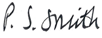 Penny SmithHeadteacherThis Application pack contains:1. Welcome Letter2. Job Description and Person Specification3. Application form4. Child Protection Policy5. Safer Recruitment Policy6. Teacher Standards